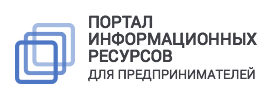 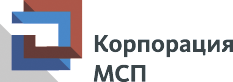 Бизнес-навигатор МСП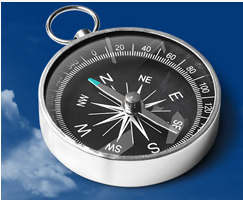 Охват:169 крупнейших городов90 видов бизнеса в сфере городского сервисаболее 300 примерных бизнес-плановЗайди на Портал Бизнес-навигатора МСП www.smbn.ruЗарегистрируйся, заполнив простую форму,
или авторизуйся через ЕСИА
(учетная запись портала Госуслуг)Бизнес-навигатор МСП поможет: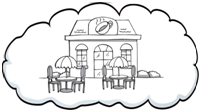 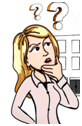 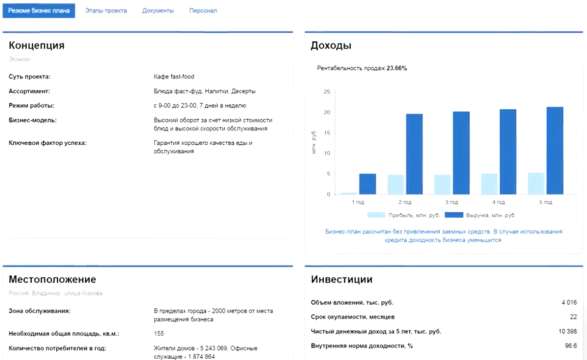 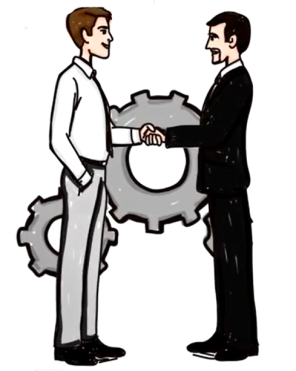 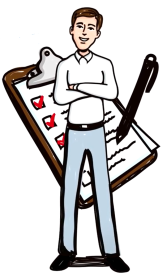 